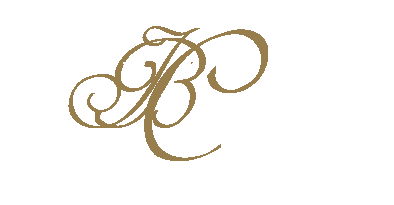 Joy Chastain, M.D., F.A.A.D.				Tel. 706-543-1335  Fax 706-543-1395Comprehensive Skin Cancer Center				1500 Oglethorpe Ave Suite 3000 Athens, GA 30606Cosmetic & General DermatologyMohs Surgery & ReconstructionDear Patient,	We have prided ourselves for serving the Athens and surrounding areas for over 20 years with minimal change in our costs for our self-pay and cosmetics services. Due to circumstances beyond our control, there will be a small price increase for our self-pay and cosmetic office visits.	Your health is very important to us, and we want to ensure you are receiving the highest quality of care while keeping costs as affordable as possible.	If you have any questions regarding an upcoming appointment or how this may affect your visits in the future with us, please feel free to call our office at (706)543-1335 and one of our helpful team members can assist you.	We sincerely appreciate your understanding.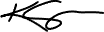 Katie SmithPractice Manager